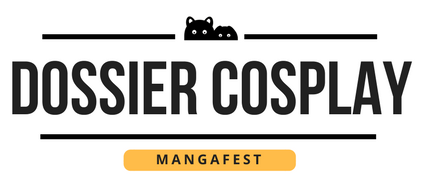 Nombre del personaje:Nombre completo del participante: Fecha de nacimiento: Insertar foto del personaje:Continúa en la página siguienteResponde a las siguientes cuestiones:Un requisito como participante es que el cosplay sea hecho a mano y no sea prefabricado, no obstante, si puedes recibir ayuda para llevarlo a cabo. ¿Quién te ha ayudado?¿Qué parte del cosplay te ha costado más trabajo? ¿Qué complicación tuviste?¿Cuándo empezaste a dedicarte al cosplay?¿Cuánto te queda para terminarlo? En porcentaje ¿20%? ¿10%? ¿5%?Introduce las siguientes imágenes: 2 Imágenes de detalles del cosplay2 Imágenes del cosplay (de frente y de espaldas) tal y como esté en este mismo instante (aunque no esté finalizado, entendemos que le quedará poco)Si existe estilización de peluca se requiere una breve descripción de su creación/estilización así como de fotografías del proceso y peluca terminada en la medida de lo posible.Si se ha realizado un trabajo concreto sobre material como puede ser goma eva, worbla u otros característicos de confección cosplay, se requiere una breve descripción de su creación/manipulación así como de fotografías del proceso y elemento terminada en la medida de lo posible. (Ej. Creación de una hombrera de armadura con goma eva)Si el cosplay comprende la caracterización con alguna máscara o maquillaje concreto, se requiere una breve descripción y fotografías  del proceso y caracterización terminada en la medida de lo posible. (Ej. Maquillaje y máscara para Shinigami de Death Note)Si la actuación requiere de props y demás elementos de escenarios para su realización, es necesario que se adjunten también una breve descripción y fotografías del proceso de creación y terminados en la medida de lo posible.
¡Te esperamos en Mangafest!Advertencia: Es necesario dormir un mínimo de horas el día previo al concurso...no dejes muchas cosas para el último día ¡Ánimo, ya queda poco para terminar el cosplay! Todos estos requerimientos son necesarios para la correcta evaluación de los trabajos de cosplay por parte del jurado. Cuanto más minucioso y detallado sea el dossier mejor podrán evaluarlo y será información que se tendrá en cuenta en el concurso. Recuerda que las fotos deben tener un mínimo de calidad y que la calidad de las mismas repercute en la presencia de tu trabajo. 
*Instrucciones*El cosplayer que haya realizado su inscripción a través de la página web o pretenda inscribirse como reserva deberá entregar el dossier cosplay según indican las normativas en el “punto 4. Formulario”.Rellena el documento con los datos que se solicitan.Nombra el documento Dossier Cosplay-Datos personales. Ej.: Dossier Cosplay-Laura Navarro.Inserta las imágenes en el mismo documento a un tamaño no muy grande pero que permita ver de forma adecuada el contenido.